Attachment 4 –Coal Contractor Plan – Form No. CDC/NIOSH (M) 2.18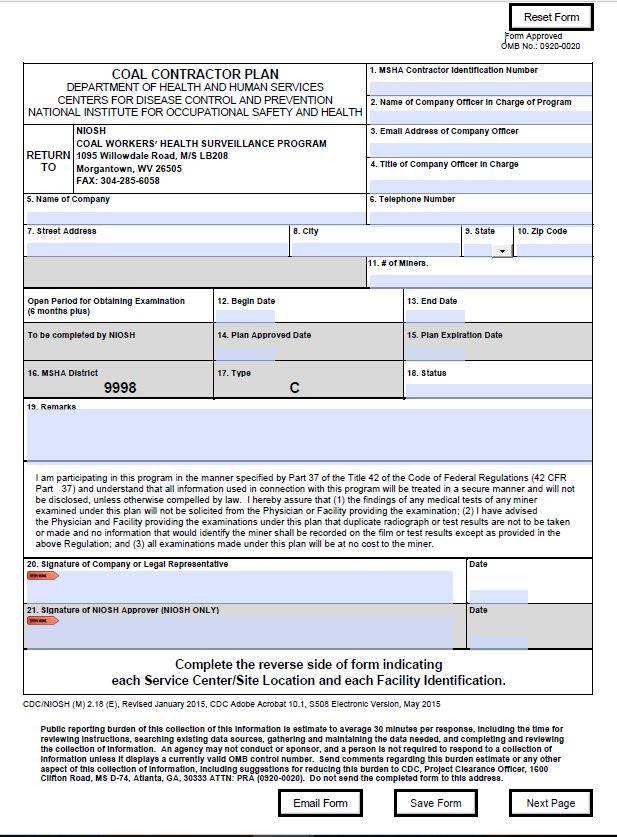 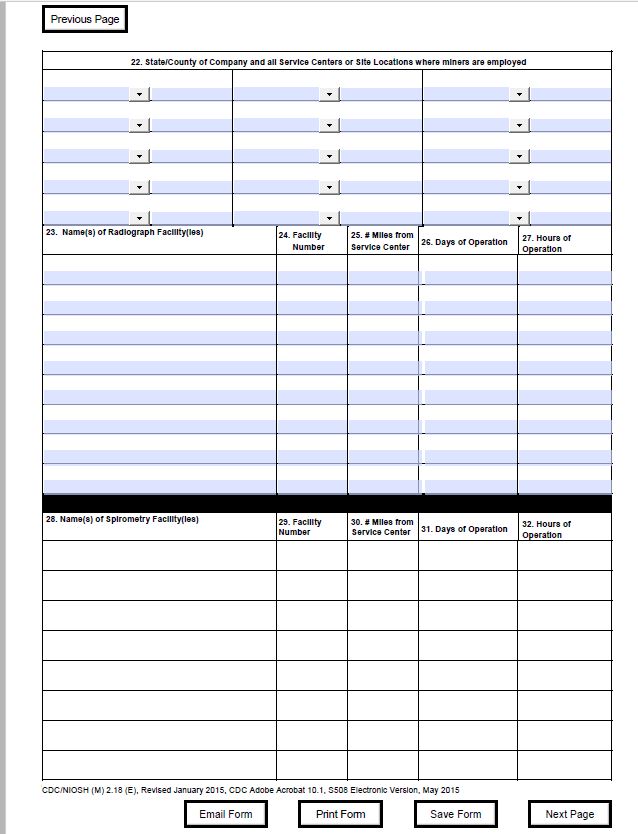 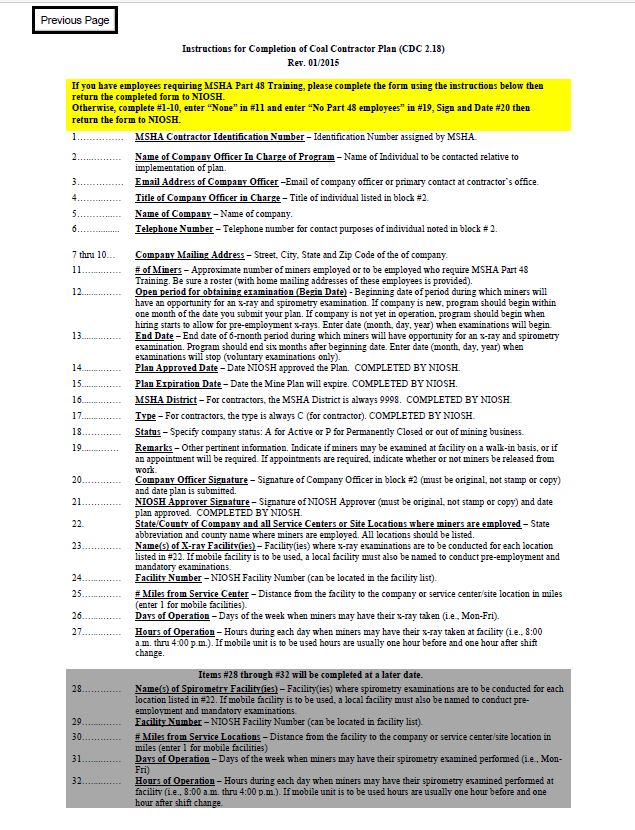 